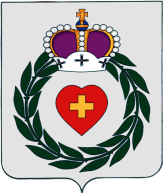                                Районное Собрание  муниципального образования  муниципального района   «Боровский район»   Калужской области РЕШЕНИЕ12 марта 2021 года                                  г. Боровск                                                           № 6Об утверждении порядка принятия решения о применении к депутату, Главе муниципального образования, Главе администрации муниципального образования муниципального района «Боровский район» мер ответственности, предусмотренных частью 7.3-1 статьи 40 ФЗ от 06.10.2003 № 131-ФЗ «Об общих принципах организации местного самоуправления в РФВ соответствии с ч. 7.3-1 ст. 40 Федерального закона от 06.10.2003 N 131-ФЗ "Об общих принципах организации местного самоуправления в Российской Федерации", п. 2 ст. 3.1 Закона Калужской области от 20.09.2017 N 236-ОЗ "О Порядке представления сведений о доходах, расходах, об имуществе и обязательствах имущественного характера гражданами, претендующими на замещение муниципальной должности, должности Главы местной администрации по контракту, и лицами, замещающими указанные должности, Губернатору Калужской области и Порядке проверки достоверности и полноты таких сведений", руководствуясь Уставом муниципального района "Боровский район", Районное Собрание РЕШИЛО:1. Утвердить Порядок принятия решения о применении к депутату, Главе муниципального образования, Главе администрации муниципального образования муниципального района «Боровский район» мер ответственности, предусмотренных частью 7.3-1 статьи 40 Федерального закона от 06.10.2003 N 131-ФЗ "Об общих принципах организации местного самоуправления в Российской Федерации" (прилагается).2. Настоящее Решение вступает в силу с момента принятия и подлежит официальному опубликованию. Глава муниципального образования муниципального района «Боровский район»Председатель Районного Собрания                                                           А.В. БельскийОтп. 3 –экз, 2- в делоадминистрацииПриложение N 1                                                                                                    к Решению Районного Собрания муниципального образованиямуниципального района"Боровский район"от 12 марта 2021 г. N 6ПОРЯДОКПРИНЯТИЯ РЕШЕНИЯ О ПРИМЕНЕНИИ К ДЕПУТАТУ, ГЛАВЕ МУНИЦИПАЛЬНОГО ОБРАЗОВАНИЯ, ГЛАВЕ АДМИНИСТРАЦИИ МУНИЦИПАЛЬНОГО ОБРАЗОВАНИЯ МУНИЦИПАЛЬНОГО РАЙОНА «БОРОВСКИЙ РАЙОН» МЕРОТВЕТСТВЕННОСТИ, ПРЕДУСМОТРЕННЫХ ЧАСТЬЮ 7.3-1 СТАТЬИ 40ФЕДЕРАЛЬНОГО ЗАКОНА ОТ 06.10.2003 N 131-ФЗ "ОБ ОБЩИХПРИНЦИПАХ ОРГАНИЗАЦИИ МЕСТНОГО САМОУПРАВЛЕНИЯВ РОССИЙСКОЙ ФЕДЕРАЦИИ"1. Настоящий Порядок принятия решения о применении мер ответственности к депутату, выборному должностному лицу местного самоуправления муниципального района "Боровский район" мер ответственности, предусмотренных частью 7.3-1 статьи 40 Федерального закона от 06.10.2003 N 131-ФЗ "Об общих принципах организации местного самоуправления в Российской Федерации" (далее по тексту - Порядок), определяет порядок применения к депутату Районного Собрания муниципального района «Боровский район», Главе муниципального района "Боровский район", Главе администрации муниципального района "Боровский район" (далее по тексту - Депутат, Глава района, Глава администрации), представившим недостоверные или неполные сведения о своих доходах, расходах, об имуществе и обязательствах имущественного характера, а также сведения о доходах, расходах, об имуществе и обязательствах имущественного характера своих супруги (супруга) и несовершеннолетних детей, если искажение этих сведений является несущественным, мер ответственности, предусмотренных частью 7.3-1 статьи 40 Федерального закона от 06.10.2003 N 131-ФЗ "Об общих принципах организации местного самоуправления в Российской Федерации" (далее по тексту - Федеральный закон от 06.10.2003 N 131-ФЗ).2. Не могут быть расценены как несущественные допущенные лицами, определенными в пункте 1 Порядка, следующие нарушения:2.1. Непредставление сведений о своих доходах, расходах, имуществе, обязательствах имущественного характера;2.2. Непредставление сведений о доходах, расходах, имуществе, обязательствах имущественного характера супруги (супруга) и/или несовершеннолетних детей, если лицо не обратилось в комиссию комиссии по предоставлению сведений о доходах, расходах об имуществе и обязательствах имущественного характера депутатами Районного Собрания муниципального образования муниципального района «Боровский район» с заявлением о невозможности сделать это по объективным причинам;2.3. Сокрытие фактов приобретения земельных участков, объектов недвижимого имущества, транспортных средств, ценных бумаг;2.4. Сокрытие банковского счета, движение денежных средств по которому в течение отчетного года не было объяснено исходя из доходов лиц;2.5. Представление недостоверных сведений, способствующих сокрытию информации о нарушении запретов, в том числе:а) о получении дохода от предпринимательской деятельности;б) о владении акциями, долями участия в коммерческих организациях при том, что лицо фактически участвует в управлении этой коммерческой организацией;в) для лиц, указанных в части 1 статьи 2 Федерального закона "О запрете отдельным категориям лиц открывать и иметь счета (вклады), хранить наличные денежные средства и ценности в иностранных банках, расположенных за пределами территории Российской Федерации, владеть и (или) пользоваться иностранными финансовыми инструментами" от 07.05.2013 N 79-ФЗ;2.6. Сокрытие сведений о находящемся в собственности недвижимом имуществе, расположенном за пределами Российской Федерации;2.7. Завышение общей суммы полученных доходов либо указание реально не полученных доходов с целью обоснования факта приобретения недвижимого имущества на законные доходы;2.8. Завышение общей суммы вкладов в банках и иных кредитных организациях с целью обоснования факта приобретения недвижимого имущества;2.9. Завышение общей суммы полученных кредитов и займов, которые играют или могут сыграть ключевую роль в обосновании приобретения недвижимого имущества (может осуществляться путем завышения сумм реально полученных кредитов, а также указания кредитов и займов, которые получены не были);2.10. Указание заниженной стоимости совершенных сделок по приобретению земельных участков, объектов недвижимого имущества, транспортных средств, ценных бумаг с тем, чтобы такие сделки можно было объяснить исходя из доходов.2.11. В отношении Главы администрации помимо нарушений, указанных в пункте 2 Порядка, также не может расценено как несущественное нарушение о предоставлении недостоверных сведений, способствующих сокрытию информации о наличии конфликта интересов, в том числе:- о получении доходов от организации, в отношении которой лицо выполняет функции муниципального управления (доходов от работы по совместительству, доходов от ценных бумаг, чтений лекций и т.п.);- о получении доходов от продажи имущества по цене, существенно выше рыночной, если покупателем является организация, в отношении которой лицо выполняет функции муниципального управления;- о получении кредитов, займов от организации, в отношении которой лицо выполняет функции муниципального управления;- о наличии в собственности у лица и (или) его супруги (супруга) и несовершеннолетнего ребенка ценных бумаг организации, в отношении которой лицо выполняет функции муниципального управления;- о появлении в собственности у лица и (или) его супруги (супруга) и несовершеннолетнего ребенка земельных участков, объектов недвижимого имущества и (или) транспортного средства, приобретенного на льготных условиях (по цене существенно ниже рыночной) у организации, в отношении которой лицо выполняет функции муниципального управления.3. Рассмотрение заявления Губернатора Калужской области о применении в отношении лиц, указанных в пункте 1 Порядка, меры ответственности осуществляется на заседании Районного Собрания муниципального района "Боровский район" (далее по тексту - Районное Собрание).4. При поступлении в Районное Собрание заявления Губернатора Калужской области, предусмотренного частью 7.3 статьи 40 Федерального закона от 06.10.2003 N 131-ФЗ, Председатель Районного Собрания или лицо, его замещающее, в срок не позднее 3 рабочих дней с момента регистрации соответствующего заявления инициирует проведение заседания Районного Собрания, а также:1) письменно уведомляет лицо, в отношении которого поступило заявление, о содержании поступившего заявления, о дате, времени и месте рассмотрения заявления;2) разъясняет порядок принятия решения о применении мер ответственности к лицу, в отношении которого поступило заявление;3) предлагает лицу, в отношении которого поступило заявление, дать письменные пояснения по существу выявленных нарушений, которые будут оглашены при рассмотрении заявления.5. На заседании Районного Собрания при рассмотрении заявления рассматриваются все обстоятельства, являющиеся основанием для применения мер ответственности, предусмотренных частью 7.3-1 статьи 40 Федерального закона от 06.10.2003 N 131-ФЗ, к лицу, указанному в пункте 1 Порядка.Председатель Районного Собрания или лицо, его замещающее:1) оглашает поступившее заявление Губернатора Калужской области;2) оглашает меры ответственности, предусмотренные частью 7.3.-1 статьи 40 Федерального закона от 06.10.2003 N 131-ФЗ;3) разъясняет присутствующим на заседании Районного Собрания депутатам недопустимость конфликта интересов при рассмотрении вопроса о применении меры ответственности и предлагает указать наличие такого факта у лиц, присутствующих на заседании, и при его наличии отказаться от участия в принятии решения или предлагает депутатам решить вопрос об отстранении от принятия решения о применении меры ответственности депутата, имеющего конфликт интересов;4) объявляет о наличии кворума для решения вопроса о применении меры ответственности;5) предлагает лицу, в отношении которого поступило заявление, дать пояснения по существу выявленных нарушений;6) предлагает депутатам Районного Собрания высказать мнения относительно рассматриваемого вопроса;7) объявляет о начале голосования;8) оглашает результаты голосования.6. Неявка лица, в отношении которого поступило заявление, извещенного о месте и времени заседания, не препятствует рассмотрению заявления.7. По итогам голосования Районное Собрание принимает решение, в котором в обязательном порядке указываются:1) обоснование, позволяющее считать несущественными искажения представленных сведений о своих доходах, расходах, об имуществе и обязательствах имущественного характера, а также сведений о доходах, расходах, об имуществе и обязательствах имущественного характера своих супруги (супруга) и несовершеннолетних детей;2) обоснование применения избранной меры ответственности.8. Решение принимается большинством голосов от установленной численности депутатов Районного Собрания открытым голосованием в порядке, установленном регламентом Районного Собрания.9. Выписка из протокола заседания Районного Собрания и принятое решение о применении мер ответственности не позднее 5 рабочих дней с момента принятия решения вручаются под роспись либо направляются любым доступным способом с подтверждением факта направления лицу, в отношении которого принято решение. 10. Копия выписки из протокола заседания Районного Собрания и принятого решения о применении мер ответственности в течение 5 рабочих дней направляются Губернатору Калужской области.11. В случае несогласия с принятым решением лица, указанные в пункте 1 Порядка, вправе обжаловать его в установленном законом порядке.